Sermon NotesPRAYERSCRIPTURE: 1st Corinthians 3:5-7, Matthew 16:18SUBJECT: It’s Time To Transfer The Deed1. Intro2. A _____________ is a document containing some legal transfer or contract. Before we transferred the _________ of our life to God we were not apart of_______. There is nothing in the ________ that says being a good person makes you a Christian.3. See as we read the scriptures in 1st Corinthians 3:5-7, we see that the people in the Corinthian church trying to compare Apollos and Paul and putting them in separate ranks. Paul had to slow them down because Paul knew it wasn’t him nor Apollos that was making the church grow.  See as we read the scriptures in 1st Corinthians 3:5-7, we see that the people in the Corinthian church trying to compare Apollos and Paul and putting them in separate ranks. Paul had to slow them down because Paul knew it wasn’t him nor Apollos that was making the church grow.  See as we read the scriptures in 1st Corinthians 3:5-7, we see that the people in the Corinthian church trying to compare Apollos and Paul and putting them in separate ranks. Paul had to slow them down because Paul knew it wasn’t him nor Apollos that was making the church grow.4. Paul is setting the record straight of who really makes a church grow.  Evangelism teams, mission teams, and outreach teams, but truth be told and you can tell them what I said, THEY DO NOT MAKE A CHURCH GROW!!!  Verse 7 lets us know that God can use anyone at anytime to do his will.   _____________ DOES THE INCREASE!!!5. See Matthew 16:18, reminds you and I today that   _______ said that on this rock, I will build my church and the gates of Hell shall not prevail. Jesus knew that he had to transfer the deed of Christianity over to ___________ because Jesus knew that his earthly ministry was coming to an end. Jesus had to build the foundation of the church with someone who Jesus had to chastise time and time again because he knew Peter could take it and Jesus was preparing for Peter to be the 1st leader of the church.6. See saints of God none of us in here are perfect, but if you want to stop suffering, if you want to stop complaining so much, if you want peace in your lives, if you want your families to be more loving, if you want this church to keep growing then we have to PRAY and say enough is enough and I am taking my hands off of the situation and transferring the deed of our life to God.  Some people not all who are going through don’t need counseling, they need a better relationship with God. Some people who are going through don’t need a meeting with the Pastor, they need a better prayer life.7. If you need anything in life transfer the deed of your life over to God and he will make your life brand new.8. These instructions are for people who are tired of church hoping and need a place to rest their soul in God. These are the instructions for the people who want to see a change in their life: 1) Pray (Salvation Prayer) 2) Make a Commitment to God by coming down the aisle   3) Get committed to God by showing love to everyone, sharing the Gospel, and get committed to the Church by through the Ministries of the Church.9. If you are not saved, if you don’t have a church home and if you don’t follow this plan which is based on Scripture and you keep going through what you are going through it’s nobody’s fault, but your own because you have not transferred the deed of your life over to God. I know it may be scary, but don’t let your social emotions get you from where God wants you to be. God wants you to be apart of his family and so do I. So let’s begin the process.QuestionsHow will I apply this message to my life?What are your prayer requests?Whom are the 3 people that I will share this message with?PrayerJesus, I believe that you died for me, I believe that you set me free.Jesus I love you because you first loved me.Jesus I accept you as my Lord and Savior for the rest of my life. _____________________________________________________________________________________Please follow us and help spread the word about this ministry to others by becoming friends with us on the following sites www.facebook.com/acmwc		 www.twitter.com/@abc_nj2015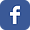 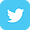  www.instagram.com/ABCNJ2015	 www.periscope.tv/@abc_nj2015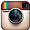 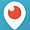 www.linkedin.com/pub/agape-baptist-church/107/650/8a1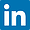 Please feel free to visit “Agape’s” website at:www.acmwc.orgThe Prayer Line for the Women’s Ministry is Every Tuesday at 8pm.  The number is 712-775-7031 and the Meeting ID/Access Code is 637-755-644. Prayer is the key and our faith unlocks the door. All Women of Agape with family and friends are encouraged to participate.